Manômetro digital compacto de precisão – CPG500A WIKA expande sua linha de manômetros digitais com a adição do CPG500, instrumento que oferece precisão e velocidade nas medições.Um manômetro digital que combina exatidão e velocidade nas medições, o CPG500 foi desenvolvido para testes em processo/bancada e calibração de manômetros mecânicos.Com até 100 medições por segundo, o instrumento é perfeito para aplicações em que se faz necessário medir picos de pressão. A exatidão de 0,25% do fundo de escala garante medições precisas e permite ainda que o CPG500 seja utilizado como padrão para calibrações de manômetros analógicos e digitais.O CPG500 impressiona por sua caixa robusta e dimensões reduzidas. O teclado frontal possui 04 teclas permitindo facilmente configurar e utilizar o instrumento. O instrumento é ideal para teste e calibrações em campo ou em bancada.WIKA DO BRASIL Indústria e Comércio Ltda.Av. Ursula Wiegand, 03Polígono Industrial18560-000 Iperó - SP / Brasil+55 (15) 3459-97000800 979 1655marketing@wika.com.brwww.wika.com.brImagem pertecente à WIKA: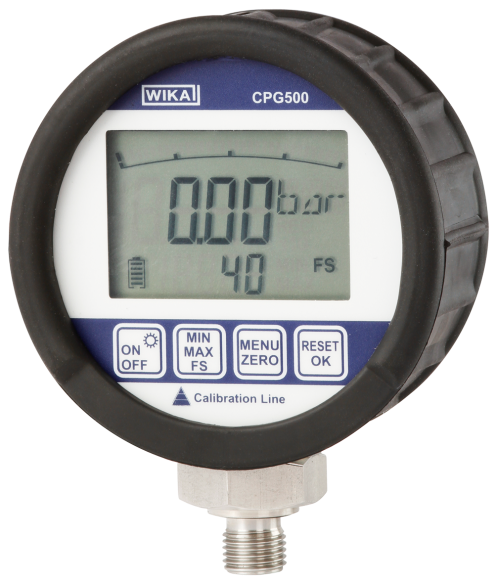 Manômetro Digital Compacto de Precisão – CPG500